CASA TRANSITÓRIA FABIANO DE CRISTO DE PINDAMONHANGABA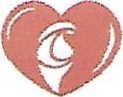       Fundada pelo CENTRO ESPÍRITA 'MELO MORAIS" em 22 de maio de 1977.Rua Frei Fabiano de Cristo 555- Lot .Res. Andrade -12402-560 - PINDAMONHANGABA {SP)CNPJ 50455815/0001-33 - Insc. Estadual - Isenta-lnsc. Municipal 1572FONE - (12)3642-6277 — Whatsapp (12) 99135-9133	E.mail — planobem@casatransItoria.org.br	- Site vww,casatransitoria.org.brTRANSPARÊNCIA E ACESSO As INFORMAÇÕES DE NOSSAS ATIVIDADES(Leis nºs 13019/2014 e 13204/2015)PARCERIAS CELEBRADAS:Instrumento : tipo e número -Termo de Colaboração 42/2019-1/2021Data de assinatura : 15.12.2021Identificação das partes :-da Organização da Sociedade Civil — Casa Transitória Fabiano de Cristo de Pindamonhangaba CNPJ 50.455.815/0001-33-do Orgão da Administração Pública Responsável : Prefeitura Municipal de Pindamonhangaba -Objeto: Serviço de proteção básica -Programa socioassistencial para Famílias -235 atendimentos/mês — Planobem.Vigência : 31.12.2022Valor da parceria -R$ 118.872,00Valor da parcela mensal - R$ 9.906,00Valor pago no exercício : R$ 19.812,00 (até FEVEREIRO/2022 inclusive)Condições de pagamento: em parcelas , mensalmenteSituação da prest. de contas : data prevista p/ sua apresentação -31.01.2023                                                             data em que foi apresentada ..                                                               prazo para sua análise .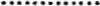                                           resultado conclusivo.................Pindamonhangaba (SP), 18.02.2022